יחזקאל פרקים לז (ב)לאחר הנבואה הדרמטית שעסקה בהחייאת עם ישראל ושובו מן הגולה לאדמתו, מתאר הנביא מעשה סמלי בעצים, שנצטווה לעשות לעיני העם, ואף נצטווה לבאר להם את משמעות המעשה.שאלות מכוונות למידהא. מה פשר המעשה הסמלי שעשה יחזקאל בעצים?ב. כיצד מתקשרת נבואה זו על קודמותיה?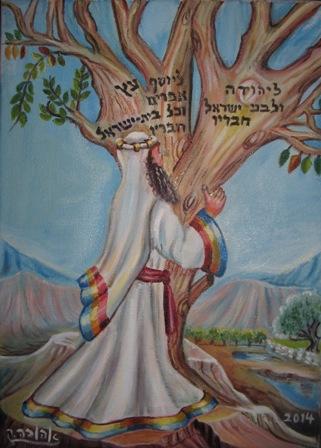 עיין בפסוקים טו- כח, וענה:א. תן כותרת לכל חלק.ב. סמן את המילה המנחה בנבואה, והסבר כיצד היא תורמת להבנת התוכן המרכזי של הנבואה.המעשה הסמלי עיין בפסוקים טו-כ, וענה:א. כתוב בלשונך, מהו המעשה הסמלי שיחזקאל נצטווה לעשות לעיני העם?ב. מדוע ה' מצווה את יחזקאל לעשות מעשה סמלי, והוא לא מסתפק בכך שיחזקאל פשוט יאמר את תוכן הנבואה? בסס את תשובתך על הכתוב.המשמעות של המעשה הסמלי עיין בפסוקים כא-כג, וענה:א. הסבר בלשונך, מה המשמעות של המעשה הסמלי, שעשה יחזקאל? וכיצד היא נלמדת מתוך המעשה הסמלי.ב. השלם בטבלה שלפניך את שלושת הדברים שמאפיינים את המציאות הקלוקלת בא"י בעבר ובהווה? ואת שלושת התיקונים שיהיו בזמן הגאולה? בסס את תשובתך על הכתוב.ר' יוסף קרא, יחזקאל לז , כגלא יטמאו עוד בגילוליהם - מאחר שלא יהיו לשני גוים, ולא יחצו לשתי ממלכות, לא יטמאו עוד בשיקוציהם ובגילוליהם כמו שעשו בימי ירבעם ורחבעם; כעניין שנאמר "אִם יַעֲלֶה הָעָם הַזֶּה לַעֲשׂוֹת זְבָחִים בְּבֵית ה' בִּירוּשָׁלִַם וְשָׁב לֵב הָעָם הַזֶּה אֶל אֲדֹנֵיהֶם אֶל רְחַבְעָם מֶלֶךְ יְהוּדָה וַהֲרָגֻנִי וְשָׁבוּ אֶל רְחַבְעָם מֶלֶךְ יְהוּדָה" (מלכים א יב, כז), וסמיך ליה "וַיִּוָּעַץ הַמֶּלֶךְ וַיַּעַשׂ שְׁנֵי עֶגְלֵי זָהָב וַיֹּאמֶר אֲלֵהֶם רַב לָכֶם מֵעֲלוֹת יְרוּשָׁלִַם הִנֵּה אֱלֹהֶיךָ יִשְׂרָאֵל אֲשֶׁר הֶעֱלוּךָ מֵאֶרֶץ מִצְרָיִם" (שם, כח); שדבר זה, שנחלקו לשני גוים ולשתי ממלכות, גרם שנתייעץ ועשה שני עגלי זהב ונטמאו בהם כל בית ישראל. מכל מושבותיהם אשר חטאו בהם - בית אל ודן, שהושיבו בהן את העגלים שישראל חטאו בהם, שכתוב כך בעגלים "וַיְהִי בַּדָּבָר הַזֶּה לְחַטַּאת" (מלכים א יג, לד) לכל ישראל. הנביא מחבר בין שני שינויים שיקרו בעתיד:אחד: "וְלֹא יִהְיוּ עוֹד לִשְׁנֵי גוֹיִם וְלֹא יֵחָצוּ עוֹד לִשְׁתֵּי מַמְלָכוֹת עוֹד" (פסוק כב)שתיים: "וְלֹא יִטַמְּאוּ עוֹד בְּגִלּוּלֵיהֶם וּבְשִׁקּוּצֵיהֶם וּבְכֹל פִּשְׁעֵיהֶם (פסוק כג)א. לפי רבי יוסף קרא, מה הקשר בין שני השינויים הללו? מדוע השינוי השני נובע מהשינוי הראשון?ב. פרט מה הן האירועים ההיסטוריים שעליהם ר' יוסף קרא מבסס את דבריו, וכיצד הם מוכחים את דבריו?ההבטחות של ה' כיצד תראה הגאולהעיין גם בפסוקים כא-כג, העוסקים ב"משמעות של המעשה הסמלי", וגם בפסוקים כד-כח, העוסקים ב"הבטחת ה' כיצד תראה הגאולה", וענה:א. סכם בטבלה שלפניך, את שבע ההבטחות הטובות שיאפיינו את זמן הגאולה, ציין ליד כל הבטחה האם היא "לעולם" וציין את מראה המקום של כל אחת מההבטחות.ב. מה המשמעות שחלק ניכר מההבטחות מלוות במילה "לעולם"?נבואת העציםפרק לז, טו-כחכותרתלשון הכתוב(טו)	וַיְהִי דְבַר ה' אֵלַי לֵאמֹר:(טז) וְאַתָּה בֶן אָדָם קַח לְךָ עֵץ אֶחָד וּכְתֹב עָלָיו לִיהוּדָה וְלִבְנֵי יִשְׂרָאֵל חֲבֵרָיו 		וּלְקַח עֵץ אֶחָד וּכְתוֹב עָלָיו לְיוֹסֵף עֵץ אֶפְרַיִם וְכָל בֵּית יִשְׂרָאֵל חֲבֵרָיו:(יז) 	וְקָרַב אֹתָם אֶחָד אֶל אֶחָד לְךָ לְעֵץ אֶחָד וְהָיוּ לַאֲחָדִים בְּיָדֶךָ:(יח)	וְכַאֲשֶׁר יֹאמְרוּ אֵלֶיךָ בְּנֵי עַמְּךָ לֵאמֹר הֲלוֹא תַגִּיד לָנוּ מָה אֵלֶּה לָּךְ:(יט) דַּבֵּר אֲלֵהֶם כֹּה אָמַר אֲדֹנָי ה' 	הִנֵּה אֲנִי לֹקֵחַ אֶת עֵץ יוֹסֵף אֲשֶׁר בְּיַד אֶפְרַיִם וְשִׁבְטֵי יִשְׂרָאֵל חֲבֵרָיו 	וְנָתַתִּי אוֹתָם עָלָיו אֶת עֵץ יְהוּדָה וַעֲשִׂיתִם לְעֵץ אֶחָד וְהָיוּ אֶחָד בְּיָדִי:(כ) 	וְהָיוּ הָעֵצִים אֲשֶׁר תִּכְתֹּב עֲלֵיהֶם בְּיָדְךָ לְעֵינֵיהֶם:(כא)	וְדַבֵּר אֲלֵיהֶם כֹּה אָמַר אֲדֹנָי ה' 	הִנֵּה אֲנִי לֹקֵחַ אֶת בְּנֵי יִשְׂרָאֵל מִבֵּין הַגּוֹיִם אֲשֶׁר הָלְכוּ שָׁם 	וְקִבַּצְתִּי אֹתָם מִסָּבִיב וְהֵבֵאתִי אוֹתָם אֶל אַדְמָתָם:(כב) וְעָשִׂיתִי אֹתָם לְגוֹי אֶחָד בָּאָרֶץ בְּהָרֵי יִשְׂרָאֵל וּמֶלֶךְ אֶחָד יִהְיֶה לְכֻלָּם לְמֶלֶךְ 	וְלֹא יִהְיוּ עוֹד לִשְׁנֵי גוֹיִם וְלֹא יֵחָצוּ עוֹד לִשְׁתֵּי מַמְלָכוֹת עוֹד:(כג) 	וְלֹא יִטַמְּאוּ עוֹד בְּגִלּוּלֵיהֶם וּבְשִׁקּוּצֵיהֶם וּבְכֹל פִּשְׁעֵיהֶם 	וְהוֹשַׁעְתִּי אֹתָם מִכֹּל מוֹשְׁבֹתֵיהֶם אֲשֶׁר חָטְאוּ בָהֶם וְטִהַרְתִּי אוֹתָם 	וְהָיוּ לִי לְעָם וַאֲנִי אֶהְיֶה לָהֶם לֵאלֹהִים:(כד) וְעַבְדִּי דָוִד מֶלֶךְ עֲלֵיהֶם וְרוֹעֶה אֶחָד יִהְיֶה לְכֻלָּם 	וּבְמִשְׁפָּטַי יֵלֵכוּ וְחֻקֹּתַי יִשְׁמְרוּ וְעָשׂוּ אוֹתָם:(כה)	וְיָשְׁבוּ עַל הָאָרֶץ אֲשֶׁר נָתַתִּי לְעַבְדִּי לְיַעֲקֹב אֲשֶׁר יָשְׁבוּ בָהּ אֲבוֹתֵיכֶם 	וְיָשְׁבוּ עָלֶיהָ הֵמָּה וּבְנֵיהֶם וּבְנֵי בְנֵיהֶם עַד עוֹלָם וְדָוִד עַבְדִּי נָשִׂיא לָהֶם לְעוֹלָם:(כו) וְכָרַתִּי לָהֶם בְּרִית שָׁלוֹם בְּרִית עוֹלָם יִהְיֶה אוֹתָם 	וּנְתַתִּים וְהִרְבֵּיתִי אוֹתָם וְנָתַתִּי אֶת מִקְדָּשִׁי בְּתוֹכָם לְעוֹלָם:(כז)	וְהָיָה מִשְׁכָּנִי עֲלֵיהֶם וְהָיִיתִי לָהֶם לֵאלֹהִים וְהֵמָּה יִהְיוּ לִי לְעָם:(כח)	וְיָדְעוּ הַגּוֹיִם כִּי אֲנִי ה' מְקַדֵּשׁ אֶת יִשְׂרָאֵל בִּהְיוֹת מִקְדָּשִׁי בְּתוֹכָם לְעוֹלָם: סהמצב הקלוקל בעבר ובהווההמצב המתוקן בעתיד - בזמן הגאולהלאומיעם ישראל מפולג לשני עמים - יהודה וישראלביסוס בכתובפוליטיביסוס בכתובדתיביסוס בכתובההבטחהמראה מקום(1)(2) עם ישראל ישוב להיות עם אחד תחת מממלכה אחת ותחת מלך אחד - מבית דוד לעולם. כב ו-כד(3) (4) (5) (6)(7) 